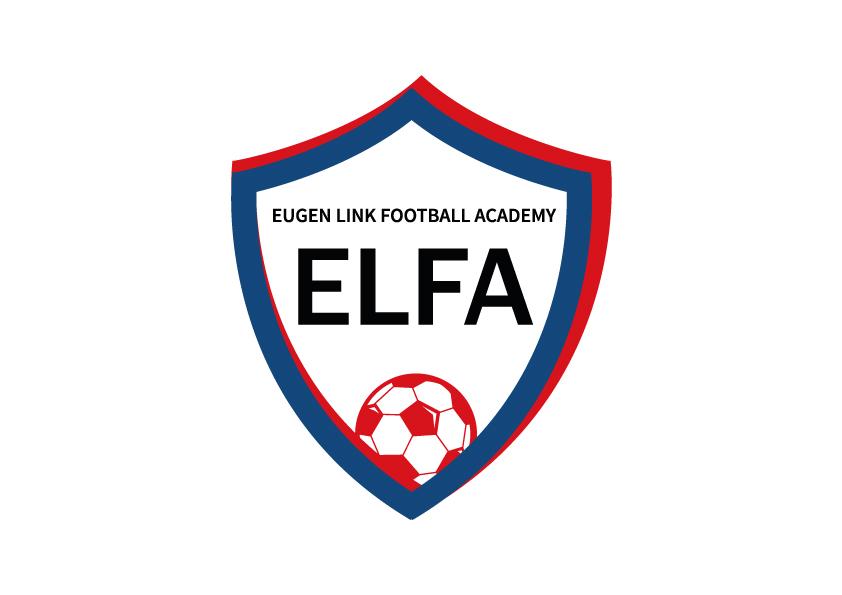 Eugen Link Football Academy Příjmení:Jméno:Datum narození:Adresa bydliště:Kontaktní telefon:Kontaktní e-mail:ZŠ/MŠ: Zákonný zástupce (jméno a podpis):Eugen Link Eugen Link Football Academy link.e@seznam.cz + 420 603 996 754www.elfafotbal.cz